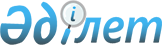 О внесении изменений и дополнений в некоторые законодательные акты Республики Казахстан по вопросам венчурного финансированияЗакон Республики Казахстан от 4 июля 2018 года № 174-VІ ЗРК.
      Статья 1. Внести изменения и дополнения в следующие законодательные акты Республики Казахстан:
      1. В Гражданский кодекс Республики Казахстан (Общая часть), принятый Верховным Советом Республики Казахстан 27 декабря 1994 года (Ведомости Верховного Совета Республики Казахстан, 1994 г., № 23-24 (приложение); 1995 г., № 15-16, ст.109; № 20, ст.121; Ведомости Парламента Республики Казахстан, 1996 г., № 2, ст.187; № 14, ст.274; № 19, ст.370; 1997 г., № 1-2, ст.8; № 5, ст.55; № 12, ст.183, 184; № 13-14, ст.195, 205; 1998 г., № 2-3, ст.23; № 5-6, ст.50; № 11-12, ст.178; № 17-18, ст.224, 225; № 23, ст.429; 1999 г., № 20, ст.727, 731; № 23, ст.916; 2000 г., № 18, ст.336; № 22, ст.408; 2001 г., № 1, ст.7; № 8, ст.52; № 17-18, ст.240; № 24, ст.338; 2002 г., № 2, ст.17; № 10, ст.102; 2003 г., № 1-2, ст.3; № 11, ст.56, 57, 66; № 15, ст.139; № 19-20, ст.146; 2004 г., № 6, ст.42; № 10, ст.56; № 16, ст.91; № 23, ст.142; 2005 г., № 10, ст.31; № 14, ст.58; № 23, ст.104; 2006 г., № 1, ст.4; № 3, ст.22; № 4, ст.24; № 8, ст.45; № 10, ст.52; № 11, ст.55; № 13, ст.85; 2007 г., № 2, ст.18; № 3, ст.20, 21; № 4, ст.28; № 16, ст.131; № 18, ст.143; № 20, ст.153; 2008 г., № 12, ст.52; № 13-14, ст.58; № 21, ст.97; № 23, ст.114, 115; 2009 г., № 2-3, ст.7, 16, 18; № 8, ст.44; № 17, ст.81; № 19, ст.88; № 24, ст.125, 134; 2010 г., № 1-2, ст.2; № 7, ст.28; № 15, ст.71; № 17-18, ст.112; 2011 г., № 2, ст.21, 28; № 3, ст.32; № 4, ст.37; № 5, ст.43; № 6, ст.50; № 16, ст.129; № 24, ст.196; 2012 г., № 1, ст.5; № 2, ст.13, 15; № 6, ст.43; № 8, ст.64; № 10, ст.77; № 11, ст.80; № 20, ст.121; № 21-22, ст.124; № 23-24, ст.125; 2013 г., № 7, ст.36; № 10-11, ст.56; № 14, ст.72; № 15, ст.76; 2014 г., № 4-5, ст.24; № 10, ст.52; № 11, ст.61, 63; № 14, ст.84; № 21, ст.122; № 23, ст.143; 2015 г., № 7, ст.34; № 8, ст.42, 45; № 13, ст.68; № 15, ст.78; № 16, ст.79; № 20-I, ст.110; № 20-IV, ст.113; № 20-VII, ст.115; № 21-I, ст.128; № 22-I, ст.140, 143; № 22-V, ст.156; № 22-VI, ст.159; 2016 г., № 7-II, ст.55; № 8-II, ст.70; № 12, ст.87; 2017 г., № 4, ст.7; № 15, ст.55; № 22-III, ст.109; 2018 г., № 1, ст.4; № 10, ст.32):
      в пункте 7 статьи 209 слова "об инвестиционных фондах" заменить словами "об инвестиционных и венчурных фондах".
      2. В Гражданский кодекс Республики Казахстан (Особенная часть) от 1 июля 1999 года (Ведомости Парламента Республики Казахстан, 1999 г., № 16-17, ст.642; № 23, ст.929; 2000 г., № 3-4, ст.66; № 10, ст.244; № 22, ст.408; 2001 г., № 23, ст.309; № 24, ст.338; 2002 г., № 10, ст.102; 2003 г., № 1-2, ст.7; № 4, ст.25; № 11, ст.56; № 14, ст.103; № 15, ст.138, 139; 2004 г., № 3-4, ст.16; № 5, ст.25; № 6, ст.42; № 16, ст.91; № 23, ст.142; 2005 г., № 21-22, ст.87; № 23, ст.104; 2006 г., № 4, ст.24, 25; № 8, ст.45; № 11, ст.55; № 13, ст.85; 2007 г., № 3, ст.21; № 4, ст.28; № 5-6, ст.37; № 8, ст.52; № 9, ст.67; № 12, ст.88; 2009 г., № 2-3, ст.16; № 9-10, ст.48; № 17, ст.81; № 19, ст.88; № 24, ст.134; 2010 г., № 3-4, ст.12; № 5, ст.23; № 7, ст.28; № 15, ст.71; № 17-18, ст.112; 2011 г., № 3, ст.32; № 5, ст.43; № 6, ст.50, 53; № 16, ст.129; № 24, ст.196; 2012 г., № 2, ст.13, 14, 15; № 8, ст.64; № 10, ст.77; № 12, ст.85; № 13, ст.91; № 14, ст.92; № 20, ст.121; № 21-22, ст.124; 2013 г., № 4, ст.21; № 10-11, ст.56; № 15, ст.82; 2014 г., № 1, ст.9; № 4-5, ст.24; № 11, ст.61, 69; № 14, ст.84; № 19-I, 19-II, ст.96; № 21, ст.122; № 23, ст.143; 2015 г., № 7, ст.34; № 8, ст.42, 45; № 13, ст.68; № 15, ст.78; № 19-I, ст.100; № 19-II, ст.102; № 20-VII, ст.117, 119; № 22-I, ст.143; № 22-II, ст.145; № 22-III, ст.149; № 22-VI, ст.159; № 22-VII, ст.161; 2016 г., № 7-I, ст.49; № 7-II, ст.53; № 8-I, ст.62; № 12, ст.87; № 24, ст.126; 2017 г., № 4, ст.7; № 13, ст.45; № 21, ст.98; Закон Республики Казахстан от 20 июня 2018 года "О внесении изменений и дополнений в некоторые законодательные акты Республики Казахстан по вопросам совершенствования законодательства в сфере интеллектуальной собственности", опубликованный в газетах "Егемен Қазақстан" и "Казахстанская правда" 22 июня 2018 г.):
      в статье 893 слова "об инвестиционных фондах" заменить словами "об инвестиционных и венчурных фондах".
      3. В Бюджетный кодекс Республики Казахстан от 4 декабря 2008 года (Ведомости Парламента Республики Казахстан, 2008 г., № 21, ст.93; 2009 г., № 23, ст.112; № 24, ст.129; 2010 г., № 5, ст.23; № 7, ст.29, 32; № 15, ст.71; № 24, ст.146, 149, 150; 2011 г., № 2, ст.21, 25; № 4, ст.37; № 6, ст.50; № 7, ст.54; № 11, ст.102; № 13, ст.115; № 15, ст.125; № 16, ст.129; № 20, ст.151; № 24, ст.196; 2012 г., № 1, ст.5; № 2, ст.16; № 3, ст.21; № 4, ст.30, 32; № 5, ст.36, 41; № 8, ст.64; № 13, ст.91; № 14, ст.94; № 18-19, ст.119; № 23-24, ст.125; 2013 г., № 2, ст.13; № 5-6, ст.30; № 8, ст.50; № 9, ст.51; № 10-11, ст.56; № 13, ст.63; № 14, ст.72; № 15, ст.81, 82; № 16, ст.83; № 20, ст.113; № 21-22, ст.114; 2014 г., № 1, ст.6; № 2, ст.10, 12; № 4-5, ст.24; № 7, ст.37; № 8, ст.44; № 11, ст.63, 69; № 12, ст.82; № 14, ст.84, 86; № 16, ст.90; № 19-I, 19-II, ст.96; № 21, ст.122; № 22, ст.128, 131; № 23, ст.143; 2015 г., № 2, ст.3; № 11, ст.57; № 14, ст.72; № 15, ст.78; № 19-I, ст.100; № 19-II, ст.106; № 20-IV, ст.113; № 20-VII, ст.117; № 21-I, ст.121, 124; № 21-II, ст.130, 132; № 22-I, ст.140, 143; № 22-II, ст.144; № 22-V, ст.156; № 22-VI, ст.159; № 23-II, ст.172; 2016 г., № 7-II, ст.53; № 8-I, cт.62; № 12, ст.87; № 22, ст.116; № 23, ст.119; № 24, ст.126; 2017 г., № 4, ст.7; № 6, ст.11; № 9, ст.18; № 10, ст.23; № 13, ст.45; № 14, ст.51; № 15, ст.55; № 20, ст.96; № 22-III, ст.109; № 23-III, ст.111; № 23-V, ст.113;  № 24, ст.115; 2018 г., № 1, ст.2; № 7-8, ст.22; № 9, ст.31; № 10, ст.32):
      1) часть первую пункта 1 статьи 41 изложить в следующей редакции:
      "1. Государственным заданием является заказ юридическим лицам с участием государства в уставном капитале, организациям, входящим в группу Фонда национального благосостояния, Национальной палате предпринимателей Республики Казахстан и ее организациям, определяемым Правительством Республики Казахстан, Национальному олимпийскому комитету Республики Казахстан, автономному кластерному фонду, международному технологическому парку "Астана Хаб", автономным организациям образования и их организациям, определяемый Правительством Республики Казахстан, на оказание отдельных государственных услуг, реализацию бюджетных инвестиционных проектов и выполнение других задач, направленных на обеспечение социально-экономической стабильности и (или) социально-культурного развития государства.";
      2) статью 105-1 дополнить пунктом 3 следующего содержания: 
      "3. Государственный аудит и финансовый контроль за предоставлением и реализацией мер государственной поддержки индустриально-инновационной деятельности по софинансированию венчурных фондов осуществляются на основе доходности (убыточности) активов (всего портфеля) таких венчурных фондов в долгосрочной перспективе с учетом высокого предпринимательского риска, характеризуемого неопределенностью рыночных перспектив инновационной деятельности и потерь вложенных финансовых и иных ресурсов.".
      4. В Кодекс Республики Казахстан об административных правонарушениях от 5 июля 2014 года (Ведомости Парламента Республики Казахстан, 2014 г., № 18-I, 18-II, ст.92; № 21, ст.122; № 23, ст.143; № 24, ст.145, 146; 2015 г., № 1, ст.2; № 2, ст.6; № 7, ст.33; № 8, ст.44, 45; № 9, ст.46; № 10, ст.50; № 11, ст.52; № 14, ст.71; № 15, ст.78; № 16, ст.79; № 19-I, ст.101; № 19-II, ст.102, 103, 105; № 20-IV, ст.113; № 20-VII, ст.115; № 21-I, ст.124, 125; № 21-II, ст.130; № 21-III, ст.137; № 22-I, ст.140, 141, 143; № 22-II, ст.144, 145, 148; № 22-III, ст.149; № 22-V, ст.152, 156, 158; № 22-VI, ст.159; № 22-VII, ст.161; № 23-I, ст.166, 169; № 23-II, ст.172; 2016 г., № 1, ст.4; № 2, ст.9; № 6, ст.45; № 7-I, ст.49, 50; № 7-II, ст.53, 57; № 8-I, ст.62, 65; № 8-II, ст.66, 67, 68, 70, 72; № 12, ст.87; № 22, ст.116; № 23, ст.118; № 24, ст.124, 126, 131; 2017 г., № 1-2, ст.3; № 9, ст.17, 18, 21, 22; № 12, ст.34; № 14, ст.49, 50, 54; № 15, ст.55; № 16, ст.56; № 22-III, ст.109; № 23-III, ст.111; № 23-V, ст.113; № 24, ст.114, 115; 2018 г., № 1, ст.4; № 7-8, ст.22; № 9, ст.27; № 10, ст.32; Закон Республики Казахстан от 13 июня 2018 года "О внесении изменений и дополнений в некоторые законодательные акты Республики Казахстан по вопросам деятельности некоммерческих организаций", опубликованный в газетах "Егемен Қазақстан" и "Казахстанская правда" 15 июня 2018 г.; Закон Республики Казахстан от 20 июня 2018 года "О внесении изменений и дополнений в некоторые законодательные акты Республики Казахстан по вопросам совершенствования законодательства в сфере интеллектуальной собственности", опубликованный в газетах "Егемен Қазақстан" и "Казахстанская правда" 22 июня 2018 г.):
      1) в оглавлении заголовок статьи 265 изложить в следующей редакции:
      "Статья 265. Нарушение требований Закона Республики Казахстан "Об инвестиционных и венчурных фондах";
      2) в заголовке и абзаце первом части первой статьи 265 слова "Об инвестиционных фондах" заменить словами "Об инвестиционных и венчурных фондах".
      5. В Предпринимательский кодекс Республики Казахстан от 29 октября 2015 года (Ведомости Парламента Республики Казахстан, 2015 г., № 20-II, 20-III, ст.112; 2016 г., № 1, ст.4; № 6, ст.45; № 7-II, ст.55; № 8-I, ст.62, 65; № 8-II, ст.72; № 12, ст.87; № 23, ст.118; № 24, ст.124, 126; 2017 г., № 9, ст.21; № 14, ст.50, 51; № 22-III, ст.109; № 23-III, ст.111; № 23-V, ст.113; № 24, ст.115; 2018 г., № 10, ст.32; Закон Республики Казахстан от 20 июня 2018 года "О внесении изменений и дополнений в некоторые законодательные акты Республики Казахстан по вопросам совершенствования законодательства в сфере интеллектуальной собственности", опубликованный в газетах "Егемен Қазақстан" и "Казахстанская правда" 22 июня 2018 г.):
      1) оглавление дополнить заголовком статьи 251-1 следующего содержания:
      "Статья 251-1. Венчурные фонды и венчурное финансирование";
      2) часть вторую пункта 1 статьи 93 исключить;
      3) статьи 97, 242 и 243 изложить в следующей редакции:
      "Статья 97. Инфраструктурная поддержка частного предпринимательства
      Инфраструктурная поддержка частного предпринимательства обеспечивается путем создания и развития инфраструктуры поддержки частного предпринимательства, под которой понимается комплекс создаваемых или действующих организаций, обеспечивающих общие условия функционирования и развития частного предпринимательства, включая содействие в организации собственного дела, предоставление информации в области права, маркетинга, инжиниринга и менеджмента, поддержку в обеспечении материально-техническими, финансовыми и другими ресурсами на коммерческой основе. 
      К инфраструктуре поддержки частного предпринимательства относятся центры поддержки предпринимательства, бизнес-инкубаторы и элементы индустриально-инновационной инфраструктуры.";
      "Статья 242. Понятие и содержание индустриально-инновационной деятельности 
      1. Индустриально-инновационной деятельностью является деятельность, связанная с реализацией индустриально-инновационных проектов с учетом обеспечения экологической безопасности в целях повышения производительности труда и обеспечения стимулирования развития приоритетных секторов экономики либо продвижением отечественных обработанных товаров, работ и услуг на внутренний и (или) внешние рынки.
      Под приоритетными секторами экономики понимаются сектора национальной экономики, способные оказать воздействие на динамику и качество экономического развития государства.
      2. Индустриально-инновационным проектом является комплекс реализуемых в течение определенного срока времени мероприятий, направленных на трансферт технологий, создание новых (усовершенствование действующих) производств и (или) осуществление инновационной деятельности.
      Под инновационной деятельностью понимается деятельность (включая научную, научно-техническую, технологическую, инфокоммуникационную, организационную, финансовую и (или) коммерческую деятельность), направленная на создание инноваций.
      Инновацией является введенный в употребление конечный результат инновационной деятельности, получивший реализацию в виде какого-либо нового или значительно улучшенного продукта (товара, работы или услуги), технологии или процесса, нового метода маркетинга или нового организационного метода в деловой практике, организации рабочих мест или внешних связей.
      Статья 243. Субъекты индустриально-инновационной деятельности
      Субъектами индустриально-инновационной деятельности являются физические и (или) юридические лица (в том числе в форме простых товариществ), реализующие индустриально-инновационные проекты либо осуществляющие деятельность по продвижению отечественных обработанных товаров, работ и услуг на внутренний и (или) внешние рынки.";
      4) подпункты 4) и 6) пункта 2 статьи 244 изложить в следующей редакции:
      "4) поддержка инновационной деятельности, эффективного внедрения инноваций и развития высокотехнологичных производств;";
      "6) оказание содействия субъектам индустриально-инновационной деятельности в коммерциализации технологий, результатов научной и (или) научно-технической деятельности;";
      5) подпункты 3) и 11) пункта 4 статьи 246 изложить в следующей редакции:
      "3) осуществляет инвестиции в индустриально-инновационные проекты путем участия в уставных капиталах субъектов индустриально-инновационной деятельности, создания юридических лиц с иностранным участием, создания или участия в инвестиционных и венчурных фондах и иными способами, предусмотренными законодательством Республики Казахстан;";
      "11) оказывает содействие развитию инвестиционных фондов рискового инвестирования, венчурных фондов и венчурного финансирования.";
      6) статью 247 дополнить подпунктом 4-1) следующего содержания:
      "4-1) венчурные фонды;";
      7) статью 250 изложить в следующей редакции:
      "Статья 250. Технологический парк
      1. Технологическим парком (далее – технопарк) является юридическое лицо, созданное национальным институтом развития в области технологического развития или автономной организацией образования либо определенное Правительством Республики Казахстан, владеющее на праве собственности или иных законных основаниях территорией с единым материально-техническим комплексом, где создаются благоприятные условия для реализации индустриально-инновационной деятельности.
      2. Основным видом деятельности технопарков является технологическое бизнес-инкубирование, представляющее собой оказание субъектам индустриально-инновационной деятельности, в том числе в области информационно-коммуникационных технологий, на начальном этапе их функционирования услуг по предоставлению помещений, оборудования, ведению бухгалтерского учета, юридическому, информационному и консультационному сопровождению, привлечению инвестиций, управлению проектами, а также иных услуг, необходимых для реализации индустриально-инновационных проектов, в том числе в области информационно-коммуникационных технологий. Правила оказания услуг технологического бизнес-инкубирования, а также определения стоимости таких услуг, за исключением услуг, оказываемых международным технологическим парком "Астана Хаб", разрабатываются и утверждаются уполномоченным органом в области государственной поддержки индустриально-инновационной деятельности.";
      8) в пунктах 1 и 2 статьи 251 слова "Об инвестиционных фондах" заменить словами "Об инвестиционных и венчурных фондах";
      9) дополнить статьей 251-1 следующего содержания:
      "Статья 251-1. Венчурные фонды и венчурное финансирование
      1. Венчурным фондом является простое товарищество или юридическое лицо в форме акционерного общества или хозяйственного товарищества, осуществляющее привлечение и аккумулирование денег и иного имущества исключительно в целях венчурного финансирования в соответствии с требованиями, установленными Законом Республики Казахстан "Об инвестиционных и венчурных фондах".
      Венчурный фонд вправе заключать договоры банковского вклада с банками второго уровня Республики Казахстан.
      2. Под венчурным финансированием понимается деятельность, связанная с финансированием лиц, осуществляющих только инновационную деятельность, путем инвестиций в их уставный капитал, приобретения выпущенных ими финансовых инструментов или предоставления им денежного займа.";
      10) статью 255 после слов "акционерных инвестиционных фондов рискового инвестирования," дополнить словами "венчурных фондов,";
      11) пункт 2 статьи 258 дополнить частью второй следующего содержания: 
      "Софинансирование венчурных фондов осуществляется субъектами индустриально-инновационной системы, участвующими в государственной поддержке индустриально-инновационной деятельности, перечень которых утверждается уполномоченным органом в области государственной поддержки индустриально-инновационной деятельности по согласованию с государственными органами, осуществляющими руководство соответствующей отраслью (сферой государственного управления).".
      6. В Кодекс Республики Казахстан от 25 декабря 2017 года "О налогах и других обязательных платежах в бюджет" (Налоговый кодекс) (Ведомости Парламента Республики Казахстан, 2017 г., № 22-I, 22-II, ст.107; 2018 г., № 10, ст.32; Закон Республики Казахстан от 20 июня 2018 года "О внесении изменений и дополнений в некоторые законодательные акты Республики Казахстан по вопросам совершенствования законодательства в сфере интеллектуальной собственности", опубликованный в газетах "Егемен Қазақстан" и "Казахстанская правда" 22 июня 2018 г.):
      1) в пункте 5 статьи 40 слова "об инвестиционных фондах" заменить словами "об инвестиционных и венчурных фондах";
      2) в подпункте 12) пункта 2 статьи 225 слова "об инвестиционных фондах" заменить словами "об инвестиционных и венчурных фондах";
      3) в подпункте 11) части первой пункта 1 статьи 241 слова "об инвестиционных фондах" заменить словами "об инвестиционных и венчурных фондах".
      7. В Кодекс Республики Казахстан от 26 декабря 2017 года "О таможенном регулировании в Республике Казахстан" (Ведомости Парламента Республики Казахстан, 2017 г., № 23-I, 23-II, ст.110):
      в части второй пункта 1 статьи 129 слова "инвестиционных фондах" заменить словами "инвестиционных и венчурных фондах".
      8. В Закон Республики Казахстан от 2 июля 2003 года "О рынке ценных бумаг" (Ведомости Парламента Республики Казахстан, 2003 г., № 14, ст.119; 2004 г., № 16, ст.91; № 23, ст.142; 2005 г., № 7-8, ст.24; № 14, ст.58; № 23, ст.104; 2006 г., № 3, ст.22; № 4, ст.24; № 8, ст.45; № 10, ст.52; № 11, ст.55; 2007 г., № 2, ст.18; № 4, ст.28; № 9, ст.67; № 17, ст.141; 2008 г., № 15-16, ст.64; № 17-18, ст.72; № 20, ст.88; № 21, ст.97; № 23, ст.114; 2009 г., № 2-3, ст.16, 18; № 17, ст.81; № 19, ст.88; 2010 г., № 5, ст.23; № 7, ст.28; № 17-18, ст.111; 2011 г., № 3, ст.32; № 5, ст.43; № 11, ст.102; № 15, ст.125; № 24, ст.196; 2012 г., № 2, ст.14, 15; № 10, ст.77; № 13, ст.91; № 20, ст.121; № 21-22,  ст.124; 2013 г., № 10-11, ст.56; 2014 г., № 6, ст.27; № 10, ст.52; № 11, ст.61;  № 19-I, 19-II, ст.96; № 22, ст.131; № 23, ст.143; 2015 г., № 8, ст.45; № 20-IV, ст.113; № 20-VII, ст.117; № 21-I, ст.128; № 22-III, ст.149; № 22-VI, ст.159; № 23-I, ст.169; 2016 г., № 6, ст.45; № 12, ст.87; № 22, ст.116; № 24, ст.126;  2017 г., № 4, ст.7):
      в подпункте 33) статьи 1 слова "об инвестиционных фондах" заменить словами "об инвестиционных и венчурных фондах".
      9. В Закон Республики Казахстан от 7 июля 2004 года "Об инвестиционных фондах" (Ведомости Парламента Республики Казахстан, 2004 г., № 16, ст.90; 2006 г., № 16, ст.103; 2007 г., № 2, ст.18; № 4, ст.33; 2008 г., № 17-18, ст.72; № 20, ст.88; № 23, ст.114; 2009 г., № 2-3, ст.16, 18; 2011 г., № 24, ст.196; 2012 г., № 13, ст.91; 2014 г., № 4-5, ст.24; 2015 г., № 8, ст.45; № 22-VI, cт.159):
      1) заголовок изложить в следующей редакции:
      "Об инвестиционных и венчурных фондах";
      2) преамбулу изложить в следующей редакции:
      "Настоящий Закон определяет правовое положение, особенности создания, деятельности, реорганизации и ликвидации акционерного инвестиционного фонда, условия и порядок создания, функционирования и прекращения существования паевого инвестиционного фонда, особенности правового положения и деятельности венчурных фондов в Республике Казахстан, регулирует отношения, связанные с деятельностью профессиональных участников рынка ценных бумаг по обеспечению функционирования инвестиционных фондов, а также определяет порядок государственного регулирования инвестиционных фондов.";
      3) статью 1 дополнить подпунктом 3-1) следующего содержания:
      "3-1) венчурный фонд – простое товарищество или юридическое лицо в форме акционерного общества или хозяйственного товарищества, осуществляющее привлечение и аккумулирование денег и иного имущества исключительно в целях венчурного финансирования;";
      4) в статье 2:
      заголовок изложить в следующей редакции:
      "Статья 2. Законодательство Республики Казахстан об инвестиционных и венчурных фондах";
      пункт 1 после слова "инвестиционных" дополнить словами "и венчурных";
      дополнить пунктом 4 следующего содержания:
      "4. Законодательство Республики Казахстан о рынке ценных бумаг, хозяйственных товариществах, товариществах с ограниченной и дополнительной ответственностью и об акционерных обществах распространяется на венчурные фонды, если иное не установлено настоящим Законом.";
      5) в статье 3:
      пункт 1 дополнить подпунктом 4) следующего содержания:
      "4) связанные с особенностями правового положения и деятельности венчурных фондов.";
      пункт 2 после слов "управляющих компаний" дополнить словами "и венчурных управляющих";
      пункт 3 дополнить словами ", за исключением случаев создания ими венчурных фондов";
      6) в статье 5:
      заголовок изложить в следующей редакции:
      "Статья 5. Наименования инвестиционного и венчурного фондов";
      дополнить пунктом 3-2 следующего содержания:
      "3-2. Наименование венчурного фонда должно содержать слова "венчурный фонд".";
      пункт 4 изложить в следующей редакции:
      "4. В наименованиях инвестиционного и венчурного фондов запрещается использовать слова "национальный", "центральный", "правительственный", "гарантированный" или "застрахованный" в указанном или измененном виде на любом языке. Наименования инвестиционного и венчурного фондов не должны утверждать или подразумевать страхование или гарантирование дохода от инвестиций.";
      7) в подпункте 1) статьи 10 слова "об инвестиционных фондах" заменить словами "об инвестиционных и венчурных фондах";
      8) дополнить главой 7-1 следующего содержания:
      "Глава 7-1. Венчурный фонд
      Статья 46-1. Правовое положение венчурного фонда 
      1. Венчурный фонд, создаваемый в форме простого товарищества, начинает свою деятельность со дня заключения его участниками договора 
о совместной деятельности (далее – договор венчурного фонда).
      2. Число участников венчурного фонда не может быть менее двух.
      Статья 46-2. Устав венчурного фонда
      Устав венчурного фонда, создаваемого в виде юридического лица, помимо сведений, определенных законодательством Республики Казахстан, должен содержать положение о том, что исключительными видами его деятельности являются привлечение и аккумулирование денег и иного имущества в целях осуществления венчурного финансирования в соответствии с требованиями, установленными законодательством Республики Казахстан об инвестиционных и венчурных фондах.
      Венчурный фонд вправе заключать договоры банковского вклада с банками второго уровня Республики Казахстан.
      Статья 46-3. Договор венчурного фонда
      1. По договору венчурного фонда двое или более лиц обязуются объединить свои вклады и осуществлять совместную деятельность по венчурному финансированию без образования юридического лица для извлечения прибыли. Договор венчурного фонда заключается на основе принципа свободы договора, изложенного в Гражданском кодексе Республики Казахстан, и может содержать элементы различных договоров как предусмотренных, так и не предусмотренных законодательством Республики Казахстан, но не противоречащих ему.
      2. В договоре венчурного фонда стороны участвуют в пределах и объеме, которые установлены Гражданским кодексом Республики Казахстан, настоящим Законом и договором венчурного фонда, при этом одна или несколько сторон (венчурные управляющие) осуществляют от имени всех сторон такого договора ведение общих дел венчурного фонда.
      3. Сторонами договора венчурного фонда могут быть физические лица, коммерческие организации, а также в случаях, установленных законами Республики Казахстан, некоммерческие организации.
      4. Иностранцы, лица без гражданства, иностранные юридические лица, а также иностранные организации, не являющиеся юридическими лицами по иностранному праву, участвуют в качестве стороны договора венчурного фонда наравне с гражданами и юридическими лицами Республики Казахстан, если иное не предусмотрено законами Республики Казахстан и международными договорами, ратифицированными Республикой Казахстан.
      5. Венчурный управляющий не вправе участвовать одновременно в двух и более договорах венчурного фонда, если хотя бы один из них содержит запрет на такое участие. Договор венчурного фонда, заключенный венчурным управляющим в нарушение указанного ограничения, может быть признан недействительным в судебном порядке по требованию любой другой стороны данного договора с возложением на венчурного управляющего обязанности по возмещению всем сторонам такого договора причиненных им в связи с этим убытков.
      6. В договоре венчурного фонда в целях его индивидуализации указывается наименование (индивидуальное обозначение) данного договора, включающее в себя слова "венчурный фонд".
      7. Передача стороной договора венчурного фонда своих прав и обязанностей по нему другому лицу, в том числе в результате правопреемства, а также прием в венчурный фонд простого товарищества нового участника не влекут прекращение действующего договора венчурного фонда и заключение между всеми его сторонами нового договора венчурного фонда. 
      Если иное не предусмотрено соглашением сторон договора венчурного фонда, прием в венчурный фонд простого товарищества нового участника осуществляется на условиях, установленных данным договором, путем присоединения к договору в целом намеренного участвовать в нем лица. В этом случае между венчурным управляющим и таким лицом заключается соглашение о присоединении, определяющее условия, порядок и сроки внесения новым участником венчурного фонда вклада в общее дело. При этом внесение изменений в договор венчурного фонда не требуется.
      Статья 46-4. Деятельность венчурного управляющего
      1. Венчурным управляющим является юридическое лицо, осуществляющее деятельность по управлению активами венчурного фонда в интересах участников венчурного фонда посредством совершения действий в соответствии с требованиями, установленными настоящим Законом и договором, заключаемым участниками венчурного фонда. Венчурный управляющий может быть участником венчурного фонда.
      2. Венчурный управляющий является представителем венчурного фонда в связи с деятельностью по управлению активами фонда на условиях заключаемого с ним договора. Венчурный управляющий также вправе быть представителем венчурного фонда в суде (арбитраже).
      3. Венчурный управляющий вправе управлять активами нескольких венчурных фондов с учетом требования пункта 5 статьи 46-3 настоящего Закона.
      Статья 46-5. Реклама деятельности венчурных фондов
      1. Участники венчурного фонда и другие лица не вправе размещать рекламу о деятельности венчурного фонда в средствах массовой информации, на объектах наружной (визуальной) рекламы, а также привлекать новых участников посредством публичной оферты.
      2. Для целей применения настоящего Закона не является рекламой венчурного фонда размещение информации о венчурном фонде на интернет-ресурсе венчурного управляющего.
      Статья 46-6. Договор об осуществлении прав участников хозяйственного товарищества
      1. Участники хозяйственного товарищества, являющегося венчурным фондом или лицом, для деятельности которого предоставляется венчурное финансирование, вправе заключать договор об осуществлении прав участников хозяйственного товарищества, по которому они обязуются осуществлять определенным образом свои права и (или) воздерживаться (отказываться) от осуществления указанных прав, в том числе голосовать определенным образом на общем собрании участников хозяйственного товарищества, согласовывать вариант голосования с другими участниками хозяйственного товарищества, продавать долю или часть доли по определенной данным договором цене и (или) при наступлении определенных обстоятельств либо воздерживаться (отказываться) от отчуждения доли или части доли до наступления определенных обстоятельств, а также осуществлять согласованно иные действия, связанные с управлением товариществом, его созданием, деятельностью, реорганизацией и ликвидацией. Такой договор заключается в письменной форме путем составления одного документа, подписанного сторонами.
      2. Договор об осуществлении прав участников хозяйственного товарищества (его часть или части) прекращает свое действие в случаях:
      1) истечения срока, на который был заключен договор об осуществлении прав участников хозяйственного товарищества (его часть или части);
      2) заключения нового договора об осуществлении прав участников хозяйственного товарищества, которому противоречат положения ранее заключенного договора об осуществлении прав участников хозяйственного товарищества (его части или частей) или который поглощает ранее заключенный договор об осуществлении прав участников хозяйственного товарищества (его часть или части);
      3) иных случаях, предусмотренных договором об осуществлении прав участников хозяйственного товарищества.
      3. Вкладом в уставный капитал хозяйственного товарищества, являющегося венчурным фондом, могут быть, помимо иного имущества, предусмотренного законодательством Республики Казахстан, права требования участников к товариществу по финансовым займам.
      Статья 46-7. Акционерное соглашение
      1. Акционеры общества, являющегося венчурным фондом или лицом, для деятельности которого предоставляется венчурное финансирование, вправе заключать акционерное соглашение.
      2. Для целей настоящего Закона акционерным соглашением признается договор об осуществлении прав, удостоверенных акциями, и (или) особенностях осуществления прав на акции. По акционерному соглашению его стороны обязуются осуществлять определенным образом права, удостоверенные акциями, и (или) права на акции и (или) воздерживаться (отказываться) от осуществления указанных прав. 
      Акционерным соглашением могут быть предусмотрены обязанности его сторон голосовать определенным образом на общем собрании акционеров, согласовывать вариант голосования с другими акционерами, приобретать или отчуждать акции по заранее определенной цене и (или) при наступлении определенных обстоятельств, воздерживаться (отказываться) от отчуждения акций до наступления определенных обстоятельств, а также осуществлять согласованно иные действия, связанные с управлением обществом, его деятельностью, реорганизацией и ликвидацией общества. 
      Акционерное соглашение заключается в письменной форме путем составления одного документа, подписанного сторонами.
      3. Предметом акционерного соглашения не может быть обязательство стороны акционерного соглашения голосовать согласно указаниям органов управления общества, в отношении акций которого заключено данное соглашение.
      4. Акционерное соглашение является обязательным только для его сторон. Договор, заключенный стороной акционерного соглашения 
в нарушение акционерного соглашения, может быть признан судом недействительным по иску заинтересованной стороны акционерного соглашения только в случаях, если будет доказано, что другая сторона договора знала или заведомо должна была знать об ограничениях, предусмотренных акционерным соглашением.
      5. Акционерным соглашением могут предусматриваться способы обеспечения исполнения обязательств, вытекающих из акционерного соглашения, и меры гражданско-правовой ответственности за неисполнение или ненадлежащее исполнение таких обязательств.
      Права сторон акционерного соглашения, основанные на этом соглашении, в том числе права требовать возмещения причиненных нарушением соглашения убытков, взыскания неустойки (штрафа, пени), выплаты компенсации (твердой денежной суммы или суммы, подлежащей определению в порядке, указанном в акционерном соглашении) или применения иных мер ответственности в связи с нарушением акционерного соглашения, подлежат судебной, арбитражной и иной защите, предусмотренной законодательством Республики Казахстан.
      6. Акционерное соглашение (его часть или части) прекращает свое действие в случаях:
      1) истечения срока, на который было заключено акционерное соглашение (его часть или части);
      2) заключения нового акционерного соглашения, которому противоречат положения ранее заключенного акционерного соглашения (его части или частей) или которое поглощает ранее заключенное акционерное соглашение (его часть или части);
      3) иных случаях, предусмотренных акционерным соглашением.
      Статья 46-8. Опционный договор
      1. Участники венчурного фонда, лица, намеревающиеся стать участниками венчурного фонда, венчурный фонд, стартап-компания, для деятельности которой предоставляется венчурное финансирование, и (или) участники (акционеры) такой стартап-компании вправе заключать между собой опционные договоры в отношении активов венчурного фонда и (или) стартап-компании либо участия в них.
      Стартап-компания, для деятельности которой предоставляется венчурное финансирование, и (или) участники (акционеры) такой стартап-компании также вправе заключать с работниками стартап-компании опционные договоры в отношении имущества стартап-компании или участия в ней.
      Для целей настоящего Закона опционным договором признается договор, в силу которого одна сторона на условиях, предусмотренных таким договором, вправе потребовать в установленный договором срок от другой стороны (других сторон) совершения предусмотренных опционным договором действий, в том числе уплатить деньги, передать или принять имущество. Опционным договором может быть предусмотрено, что требование по опционному договору считается заявленным при наступлении определенных таким договором обстоятельств.
      Опционный договор прекращается, если требование о совершении предусмотренных опционным договором действий не заявлено в установленный срок.
      При заключении и исполнении опционного договора должны соблюдаться требования пункта 1 статьи 16 Закона Республики Казахстан "Об акционерных обществах".
      2. За право заявить требование по опционному договору сторона уплачивает предусмотренный таким договором платеж, за исключением случаев, если опционным договором, в том числе заключенным между коммерческими организациями, предусмотрена его безвозмездность либо если заключение такого договора обусловлено иным обязательством или иным охраняемым законом интересом, которые вытекают из отношений сторон.
      3. При прекращении опционного договора платеж, предусмотренный пунктом 2 настоящей статьи, возврату не подлежит, если иное не предусмотрено опционным договором.
      Статья 46-9. Опцион на заключение договора
      1. Участники венчурного фонда, лица, намеревающиеся стать участниками венчурного фонда, венчурный фонд, стартап-компания, для деятельности которой предоставляется венчурное финансирование, и (или) участники (акционеры) такой стартап-компании вправе заключать между собой соглашение о предоставлении опциона (права) на заключение договора (опцион на заключение договора) в отношении имущества венчурного фонда и (или) стартап-компании либо участия в них.
      Стартап-компания, для деятельности которой предоставляется венчурное финансирование, и (или) участники (акционеры) такой стартап-компании также вправе предоставлять опцион на заключение договора работникам такой стартап-компании в отношении активов стартап-компании или участия в ней.
      Для целей настоящего Закона опционом на заключение договора признается договор, в силу которого одна сторона посредством безотзывной оферты предоставляет другой стороне право заключить один или несколько договоров на условиях, предусмотренных опционом на заключение договора.
      Опционом на заключение договора может быть предусмотрено, что акцепт возможен только при наступлении определенного таким опционом условия, в том числе зависящего от воли одной из сторон.
      При заключении и исполнении опциона на заключение договора должны соблюдаться требования пункта 1 статьи 16 Закона Республики Казахстан "Об акционерных обществах".
      2. В случае, когда опционом на заключение договора срок для акцепта безотзывной оферты не установлен, этот срок считается равным одному году, если иное не вытекает из существа договора или обычаев.
      3. Если опционом на заключение договора не предусмотрено иное, платеж по нему не засчитывается в счет платежей по договору, заключаемому на основании безотзывной оферты, и не подлежит возврату в случае, когда не будет акцепта.
      4. Опцион на заключение договора должен содержать условия, позволяющие определить предмет и другие существенные условия договора, подлежащего заключению.
      Предмет договора, подлежащего заключению, может быть описан любым способом, позволяющим его идентифицировать на момент акцепта безотзывной оферты.
      5. Опцион на заключение договора заключается в форме, установленной для договора, подлежащего заключению.
      6. Опцион на заключение договора может быть включен в другое соглашение, если иное не вытекает из существа такого соглашения.
      7. Права по опциону на заключение договора могут быть уступлены другому лицу, если иное не предусмотрено этим соглашением или не вытекает из его существа.
      Статья 46-10. Особенности договоров, заключаемых в целях венчурного финансирования
      1. Сторона, заключившая договор в целях венчурного финансирования, разумно основываясь на недостоверных заверениях другой стороны об обстоятельствах, имеющих значение для заключения договора, его исполнения или прекращения, имеет право на возмещение причиненных ей убытков, если: 
      1) сторона, предоставившая недостоверные заверения об обстоятельствах, знала или должна была знать об их недостоверности и о том, что контрагент полагается на такие недостоверные заверения при заключении договора на согласованных условиях;
      2) заверения об обстоятельствах совершены в письменной форме и содержат ясное намерение лица, предоставившего такие заверения, создать для себя тем самым обязательства или иные гражданско-правовые последствия.
      2. Признание договора недействительным не препятствует наступлению последствий, предусмотренных пунктом 1 настоящей статьи.
      3. Стороны обязательства, действуя при осуществлении ими венчурного финансирования, могут в договоре предусмотреть обязанность одной стороны возместить имущественные потери другой стороны, возникшие в случае наступления определенных в договоре обстоятельств и не связанные с нарушением обязательства его стороной (потери, вызванные невозможностью исполнения обязательства, предъявлением требований третьими лицами или органами государственной власти к стороне или третьему лицу, указанному в договоре, и другие). В договоре должны быть определены размеры возмещения таких потерь или порядок его определения.
      4. Суд вправе уменьшить предел возмещения потерь, предусмотренных сторонами договора, если доказано, что сторона умышленно содействовала увеличению размера потерь.
      5. Потери, предусмотренные сторонами договора, возмещаются независимо от признания договора незаключенным или недействительным, если иное не предусмотрено договором.
      6. В случае, если потери возникли в связи с неправомерными действиями третьего лица, к стороне, возместившей такие потери, переходит требование кредитора к этому третьему лицу о возмещении убытков.
      7. Правила настоящей статьи применяются также в случаях, если условие о возмещении потерь предусмотрено в акционерном соглашении (договоре об осуществлении прав участников хозяйственного товарищества) либо договоре об отчуждении акций или долей в уставном капитале хозяйственного товарищества, в том числе когда стороной такого акционерного соглашения (договора об осуществлении прав участников хозяйственного товарищества) является физическое лицо, не являющееся субъектом предпринимательства, или государство.".
      10. В Закон Республики Казахстан от 26 июля 2007 года "О государственной регистрации прав на недвижимое имущество" (Ведомости Парламента Республики Казахстан, 2007 г., № 18, ст.142; 2008 г., № 23, ст.114; № 24, ст.126; 2009 г., № 2-3, ст.16; № 8, ст.41; № 19, ст.88; 2010 г., № 7, ст.28; 2011 г., № 3, ст.32; № 5, ст.43; № 6, ст.50; № 15, ст.118; № 16, ст.129; 2012 г., № 8, ст.64; № 10, ст.77; № 14, ст.95; № 20, ст.121; 2013 г., № 1, ст.3; № 5-6, ст.30; 2014 г., № 4-5, ст.24; № 11, ст.61; № 19-I, 19-II, ст.96; № 21, ст.122; № 23, ст.143; 2015 г., № 8, ст.45; № 16, ст.79; № 20-IV, ст.113; № 22-II, ст.145; № 22-V, ст.156; № 22-VI, ст.159; 2016 г., № 6, ст.45; 2017 г., № 4, ст.7; 2018 г., № 10, ст.32):
      в пункте 3 статьи 55 слова "об инвестиционных фондах" заменить словами "об инвестиционных и венчурных фондах".
      11. В Закон Республики Казахстан от 22 июля 2011 года "О миграции населения" (Ведомости Парламента Республики Казахстан, 2011 г., № 16, ст.127; 2012 г., № 5, ст.41; № 8, ст.64; № 15, ст.97; 2013 г., № 9, ст.51; № 21-22, ст.114; № 23-24, ст.116; 2014 г., № 11, ст.64; № 16, ст.90; № 21, ст.118;  № 23, ст.143; 2015 г., № 19-II, ст.102; № 20-IV, ст.113; № 22-І, ст.143; № 22-V, ст.154, 158; № 22-VI, ст.159; 2016 г., № 7-І, ст.49; № 23, ст.118; № 24, ст.131; 2017 г., № 16, ст.56; № 22-III, ст.109; 2018 г., № 7-8, ст.22; № 9, ст.27):
      пункт 1 статьи 6 изложить в следующей редакции:
      "1. Порядок въезда, выезда и пребывания иммигрантов на территории Республики Казахстан определяется законодательством Республики Казахстан. 
      Особенности въезда, выезда и пребывания иммигрантов для осуществления деятельности в международном технологическом парке "Астана Хаб", включая осуществление трудовой деятельности, определяются Законом Республики Казахстан "Об информатизации".".
      12. В Закон Республики Казахстан от 1 февраля 2012 года "О Фонде национального благосостояния" (Ведомости Парламента Республики Казахстан, 2012 г., № 4, ст.29; 2014 г., № 4-5, ст.24; № 12, ст.82; 2015 г., № 19-II, ст.102; № 22-I, ст.140; № 23-II, ст.172; 2017 г., № 14, ст.54; № 23-V, ст.113; 2018 г., № 10, ст.32):
      в пункте 4 статьи 2 слова "об инвестиционных фондах" заменить словами "об инвестиционных и венчурных фондах".
      13. В Закон Республики Казахстан от 31 октября 2015 года "О коммерциализации результатов научной и (или) научно-технической деятельности" (Ведомости Парламента Республики Казахстан, 2015 г., № 20-VII, ст.118):
      подпункт 8) статьи 1 изложить в следующей редакции:
      "8) стартап-компания – индивидуальный предприниматель или юридическое лицо, зарегистрированные на территории Республики Казахстан, относящиеся к субъектам малого или среднего предпринимательства и соответствующие одному из представленных требований:
      созданные с участием организаций высшего и (или) послевузовского образования, научных организаций, деятельность которых направлена на коммерциализацию результатов научной и (или) научно-технической деятельности;
      разрабатывающие инновации.".
      14. В Закон Республики Казахстан от 24 ноября 2015 года "Об информатизации" (Ведомости Парламента Республики Казахстан, 2015 г., № 22-V, cт.155; 2016 г., № 24, cт.126; 2017 г., № 20, ст.96; № 24, ст.115; 2018 г., № 10, ст.32):
      1) статью 1 дополнить подпунктами 33-1) и 33-2) следующего содержания:
      "33-1) международный технологический парк "Астана Хаб" – юридическое лицо, определенное Правительством Республики Казахстан, владеющее на праве собственности или иных законных основаниях единым материально-техническим комплексом, где создаются благоприятные условия для реализации индустриально-инновационной деятельности в области информационно-коммуникационных технологий;
      33-2) акселерация участников международного технологического парка "Астана Хаб" – процесс подготовки и обучения участников международного технологического парка "Астана Хаб" к реализации их индустриально-инновационных проектов в области информационно-коммуникационных технологий;";
      2) статью 6 дополнить подпунктом 6-2) следующего содержания:
      "6-2) определяет международный технологический парк "Астана Хаб";";
      3) статью 7 дополнить подпунктами 24-1) и 59-1) следующего содержания:
      "24-1) разрабатывает и утверждает правила деятельности международного технологического парка "Астана Хаб", включая порядок оказания услуг и определения их стоимости;";
      "59-1) осуществляет координацию деятельности международного технологического парка "Астана Хаб";";
      4) в пункте 2 статьи 11:
      подпункт 3) после слов "индустриально-инновационные проекты" дополнить словами ", венчурные фонды";
      подпункт 8) изложить в следующей редакции:
      "8) оказывает содействие развитию инвестиционных фондов рискового инвестирования, венчурных фондов и венчурного финансирования, а также развитию спроса на трансферт технологий в области информационно-коммуникационных технологий;";
      5) дополнить статьей 13-1 следующего содержания:
      "Статья 13-1. Международный технологический парк "Астана Хаб"
      1. Международный технологический парк "Астана Хаб" осуществляет свою деятельность в соответствии с законодательством Республики Казахстан.
      2. К функциям международного технологического парка "Астана Хаб" относятся:
      1) оказание услуг акселерации, технологического бизнес-инкубирования участникам международного технологического парка "Астана Хаб";
      2) предоставление услуг по проведению маркетинговых и иных мероприятий для участников международного технологического парка "Астана Хаб";
      3) оказание услуг по проведению консультационных, информационных, аналитических, образовательных мероприятий для стимулирования развития участников международного технологического парка "Астана Хаб";
      4) сотрудничество с международными организациями, иностранными партнерами с целью привлечения информационных, образовательных и финансовых ресурсов для стимулирования развития участников международного технологического парка "Астана Хаб", изучение международного опыта и обмен знаниями;
      5) поиск потенциальных инвесторов для реализации индустриально-инновационных проектов в области информационно-коммуникационных технологий участников международного технологического парка "Астана Хаб"; 
      6) направление приглашений, ходатайств на получение иностранцами и лицами без гражданства виз для прохождения обучения по программам международного технологического парка "Астана Хаб"; 
      7) привлечение нерезидентов и резидентов Республики Казахстан для участия в международном технологическом парке "Астана Хаб" в соответствии с правилами деятельности международного технологического парка "Астана Хаб"; 
      8) регистрация участников международного технологического парка "Астана Хаб" и выдача соответствующих подтверждающих документов в соответствии с правилами деятельности международного технологического парка "Астана Хаб";
      9) предоставление жилья и создание условий для проживания лицам, проходящим акселерацию в международном технологическом парке "Астана Хаб", в соответствии с правилами деятельности международного технологического парка "Астана Хаб".
      3. Международный технологический парк "Астана Хаб" имеет собственный бюджет, формируемый из:
      1) добровольных имущественных взносов и пожертвований;
      2) поступлений (доходов) от реализации товаров, работ и услуг в случаях, установленных законодательством Республики Казахстан;
      3) сборов и платежей, вносимых в международный технологический парк "Астана Хаб" участниками международного технологического парка "Астана Хаб" в соответствии с правилами деятельности международного технологического парка "Астана Хаб";
      4) других источников, не запрещенных законами Республики Казахстан.
      4. Международный технологический парк "Астана Хаб" вправе получать государственное задание в соответствии с бюджетным законодательством Республики Казахстан на выполнение своих функций, определенных пунктом 2 настоящей статьи, за исключением функций по финансированию индустриально-инновационных проектов в области информационно-коммуникационных технологий участников международного технологического парка "Астана Хаб", созданию инвестиционных фондов или долевому участию в инвестиционных фондах, а также развитию международного технологического парка "Астана Хаб", определенных пунктом 12 настоящей статьи.
      5. Международный технологический парк "Астана Хаб" использует имущество, сформированное в соответствии с пунктом 3 настоящей статьи, для обеспечения деятельности, функционирования и развития международного технологического парка "Астана Хаб".
      6. Участниками международного технологического парка "Астана Хаб" являются юридические лица, включенные им в перечень участников международного технологического парка "Астана Хаб" в соответствии с правилами деятельности международного технологического парка "Астана Хаб".
      Требования к участникам международного технологического парка "Астана Хаб" устанавливаются правилами деятельности международного технологического парка "Астана Хаб".
      7. Иностранцы и лица без гражданства, прибывающие на территорию Республики Казахстан для осуществления деятельности в международном технологическом парке "Астана Хаб", получают визу на въезд в загранучреждениях Республики Казахстан либо по прибытии в международные аэропорты Республики Казахстан по согласованию с органом национальной безопасности Республики Казахстан.
      8. Иностранцы и лица без гражданства, являющиеся работниками участников международного технологического парка "Астана Хаб" или работниками международного технологического парка "Астана Хаб", и члены их семей (супруг (супруга) и их дети, не достигшие восемнадцатилетнего возраста) получают визу на въезд сроком действия до пяти лет.
      9. Продление срока действия виз лицам, указанным в пунктах 7 и 8 настоящей статьи, по ходатайству международного технологического парка "Астана Хаб" может осуществляться без выезда за пределы Республики Казахстан в соответствии с законодательством Республики Казахстан.
      10. Международный технологический парк "Астана Хаб" и его участники обязаны иметь в наличии и хранить по каждому привлеченному работнику документы, подтверждающие их квалификацию, а привлеченные иностранцы и лица без гражданства обязаны представить их международному технологическому парку "Астана Хаб" или его участникам.
      11. Международный технологический парк "Астана Хаб" ведет учет привлеченной им и его участниками иностранной рабочей силы. Сведения о привлеченных иностранцах и лицах без гражданства международным технологическим парком "Астана Хаб" представляются в уполномоченный орган по вопросам миграции населения и Комитет национальной безопасности Республики Казахстан. Состав сведений, представляемых уполномоченному органу по вопросам миграции населения и Комитету национальной безопасности Республики Казахстан, периодичность и порядок их предоставления определяются уполномоченным органом в сфере информатизации по согласованию с уполномоченным органом по вопросам миграции населения и Комитетом национальной безопасности Республики Казахстан.
      12. Международный технологический парк "Астана Хаб" осуществляет иные функции, предусмотренные законодательством Республики Казахстан, а также осуществляет финансирование индустриально-инновационных проектов в области информационно-коммуникационных технологий участников международного технологического парка "Астана Хаб" и создает инвестиционные фонды или принимает долевое участие в инвестиционных фондах.".
      15. В Закон Республики Казахстан от 6 апреля 2016 года "О занятости населения" (Ведомости Парламента Республики Казахстан, 2016 г., № 7-І, ст.48; 2017 г., № 13, ст.45; № 22-III, ст.109; 2018 г., № 7-8, ст.22; № 10, ст.32): 
      пункт 2 статьи 32 дополнить подпунктом 12) следующего содержания:
      "12) работающих в международном технологическом парке "Астана Хаб" или у участников международного технологического парка "Астана Хаб" на должностях руководителей и специалистов с высшим образованием.".
      Статья 2. Настоящий Закон вводится в действие по истечении десяти календарных дней после дня его первого официального опубликования.
					© 2012. РГП на ПХВ «Институт законодательства и правовой информации Республики Казахстан» Министерства юстиции Республики Казахстан
				
      Президент
Республики Казахстан

 Н. НАЗАРБАЕВ
